FORM PENYERAHAN SOFT COPYKARYA ILMIAH MAHASISWAUNTUK KEPENTINGAN AKADEMIKSaya yangbertandatangan di bawahini:NamaLengkap	:SantiNIM	:	201121765Fakultas/Jurusan	:	tarbiyah/PgmiE-mail	:	latiefasanti@gmail.com	Dengan ini menyerahkan soft copy dalam CD karya ilmiah saya ke UPT Perpustakaan UIN Ar-Raniry Banda Aceh yang berjudul:PENERAPAN MODEL PEMBELAJARAN KOOPERATIF TIPE JIGSAW UNTUK MENINGKATKAN HASIL BELAJAR IPA SISWA KELAS V MIN ULEE LHEUE BANDA ACEH TAHUN AJARAN 2015/2016Saya juga memberikan Hak Bebas Royalti Non-Eksklusif (Non-exclusive Royalty-Free Right) kepada UPT Perpustakaan UIN Ar-Raniry Banda Aceh.Dengan Hakter sebut UPT Perpustakaan UINAr-Raniry Banda Aceh berhak menyimpan, mengalih media formatkan, mengelola, mendesiminasikan, dan mempublikasikannya di internet atau media lain: secarafulltext.Untuk kepentingan akademik tanpa perlu meminta izin dari saya selama tetap mencantumkan nama saya sebagai penulis, pencipta dan atau penerbit karya ilmiah tersebut.UPT Perpustakaan UINAr-Raniry Banda Aceh akan terbebas dari segala bentuk tuntutan hukum yang timbul atas pelanggaran Hak Cipta dalam karya ilmiah saya ini.Demikian peryataan ini yang saya buat dengan sebenarnya.Dibuat di	:		Pada tanggal	:		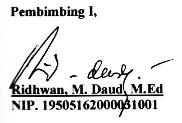 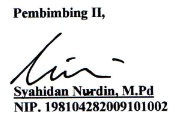 